Unipus 中小学外语教师发展数字课程批判性阅读与英语教学Critical Reading and English Teaching邀请函尊敬的___________女士/先生：    您好！    感谢您关注《批判性阅读与英语教学Critical Reading and English Teaching》数字课程。本课程由外研社 Unipus 教师发展特别邀请了浙江师范大学何晓东老师、郑连忠老师和闻琴华老师推出《批判性阅读与英语教学Critical Reading and English Teaching》课程，聚焦核心素养中的思维品质培养，结合中学英语教学文本，详细讲解如何更深入地解读文本，探讨如何更好地设计并实施高阶思维层面的提问，以应对中学英语课堂中常见的问而不答、答非所问、答而不深等等现象，从而营造浓厚的思维课堂文化氛围。研修课程网址：http://ucourse.unipus.cn/course/3717研修课程费用：免费研修课程学时：8学时研修课程流程： 1. 请仔细完整看完所有课程视频。 2. 请在规定时间内撰写反思日志。 3. 达到上述两条要求的学员，可获得该课程结业证书。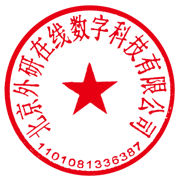 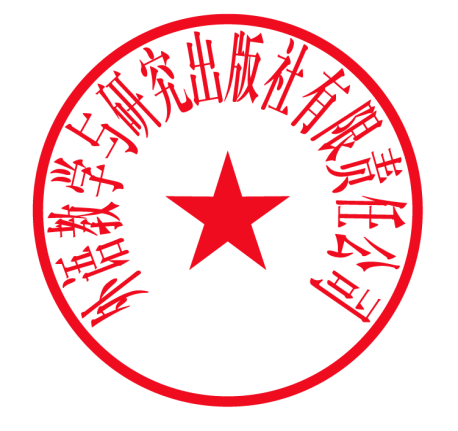 外语教学与研究出版社北京外研在线数字科技有限公司